بسم الله الرحمن الرحیم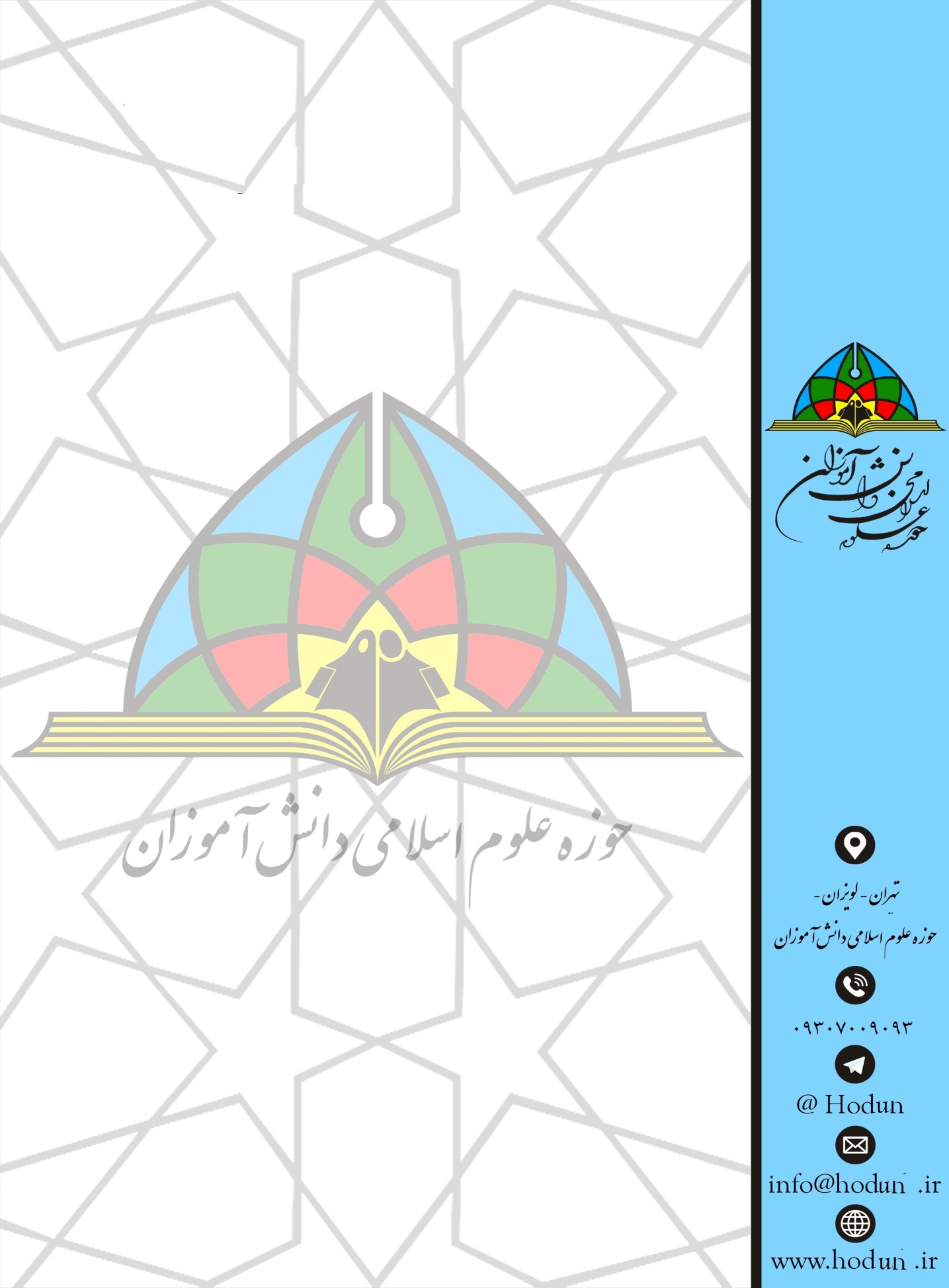 جزوه اخلاق ویژه نوجوانانبرگرفته از کتاب اخلاق 1 حوزه علمیه پایه اولتهیه شده در حوزه دانش آموزی و حوزه علمیه امیرالمومنین لویزانمباحث مقدماتی تعریف اخلاق و آدابواژه خلق یا خلق جمعش اخلاق / ادب یعنی دعا فرا خواندن استخلق و خلق اولی در صفات ظاهری دومی در صفات باطنی ادب / ابراز اخلاق پسندیده بصورت نیکو استاخلاق یعنی ملکات یا صفات نفسانی که باعث انجام کار با سهولت وبدون نیاز به تفکر و اندیشه انسان می شود فرق ادب و اخلاق  اخلاق، صفات نفسانی است آداب رفتار ظاهری اخلاق اعم از (شامل) فضیله (خوب) و رذیله (بد) است ولی آداب فقط فضیله استجایگاه اخلاق و آداب در منظومه معارف اسلامی آموزه های دینی اسلام سه بخش زیر می باشد که یکی از آنها اخلاق استعقاید اخلاقاحکام اهمیت اخلاقنماد ظاهر اسلامی است  رشد ارزشهای انسانی انسان است ارتباط با آرمان های هر هدفی آدابی داردتاثیر باطن در ظاهر انسان که حالات ظاهری انعکاس ویژگی های درونی است بواسطه رعایت اخلاق حداکثر فایده ای که می شود را از دین می بریم  اقسام آداب اسلامیفردیاجتماعیعام / زندگی جاری ( سلام کردن)  خاص / روابط خاص خانوادهبندگیبندگی   نماز  روزه    قرآنمبنای بندگیدر فارسی عبودیت و در عربی خضوع و تذلل استنماز جایگاه و اهمیت نماز اهتمام اهل بیت ستون دین بودن نماز  محبوب ترین اعمال بندگان  شرط قبولی اعمالهمگی نشانگر اهمیت نماز هستند آثار نماز  بازداری از گناه بخشش گناهان دور کردن از تکبر  نزول رحمت واسع الهیتقرب به خدای متعال  آداب نماز  اعتدال در عبادات  توجه به ابعاد باطنی طهارت  اول وقت بودنبزرگداشت نماز ( کوچک نشمردن )  حضور در جماعت نماز در مسجد  پوشیدن لباس مناسب  عطر زدن قبل نمازآرامش و طمانینه  خشوع و خضوع  حضور قلب(استفاده از تربت  -  عقیق  -  عبا  و...  )روزه اهمیت روزه داری   روزه داری یک برنامه عبادی نه تنها در اسلام است ، بلکه در  امتهای پیشین نیز بوده و از جایگاه خاصی برخوردار است   آثار روزه داری    تطهیر درون  همدردی با نیازمندان استجابت دعا و رابطه با خدا کاهش شهوات آداب ماه مبارک رمضان   استقبال از ماه رمضان با ادعیه ها  پرهیز از گناه  پرهیز از مشتبهات و امور ناپسند اهتمام به عبادت قرائت قرآن  آداب اجتماعی دینی ( صدقه-احسان- و...)آداب افطار   مقدم داشتن نماز (اول نماز بعد افطار)  خواندن اذکار و دعاهای وارده افطارکردن با شیرینی افطار دادن روزه داران  قرآن کریم  بهترین راه حل برای از بین بردن زنگار دل های مرده گوش دادن به صحبت های خالق مهربان است  جایگاه و عظمت قرآن  معجزه الهی و بزرگ پیامبر اکرم (ص) که مهمترین ویژگی هایش :هدایتگری: که تعبیر شده است از قرآن به نورکه نور  همان روشن گر است. شفاعت: قرآن در آخرت از عده ای شکایت وعده ای را شفاعت می کند.فراگیری و جامعیت: بصورتی که به تمام نیازهای  انسان جواب می دهد.جاودانگی: به زبان خاصی اختصاص ندارد آثار تلاوت و انس با قرآن برکت و هدایت در زندگی انسان ها  درمان و آرامش روحی انسان  تعالی معنوی که زمینه ساز استجابت دعا و حضور فرشتگان و راندن شیطان و پاداش و افزایش درجات می شود آداب تلاوت قرآن مسواک قبل از تلاوت  وضو داشتن و خواندن دعا های قبل از تلاوت  نگاه به مصحف قرآن وصوت نیکو  تفکر و تدبروحزن و رقت قلب  سکوت و استماع شنیدن با اراده ( سکوت با توجه )به حدود قرآنخواندن تا میسر بودن و هدیه  به معصومین (ع)  استعاذه (پناه بردن از شر شیطان) به خداوند دعاحقیقت دعا و جایگاه آن  : دعا نشانه فقر انسان به خداوند است و زمانی محقق می شود که انسان  این فقر را متوجه باشد  آثار دعا   دعا دو بعد معنوی و دنیوی را باهم دارد . از جمله  :عافیت و پیشگیری از ابتلائات  بهره مندی از معارف الهی و ارتباط با خداوند اطمینان قلبی  تطهیر درون  افزایش زاد و توشه وقرب به خداوند آداب ظاهری دعا  شروع دعا با حمد و ثنای الهی (چون خدا مهربانتر از آن است که پس از حمد و ثنایش از پذیرش خواسته بنده، روی برگرداند)صلوات فرستادن قبل و بعد از دعااستغفار (توبه) قبل از دعا (چون، گناه سبب قطع ارتباط بنده با خدا است استغفار جلوی این اشکال را می گیرد)دعای پنهانی از دیگران در حق دیگران دعا کردن تصریح به خواسته خود در دعامداومت و پافشاری بر دعا دعای جمعی دعا در طول عمل است نه جایگزین عملادای حقوق الهی( استجاب (قبول) نشدن دعا ریشه درنقص عهد ما و نشناختن خدا دارد) آداب درونی دعا  معرفت نسبت به خدا که معرفت فرع دعا کردن است که باید بشناسیم بعد دعا کنیم  خوش گمانی در استجابت به خدا چونکه به همان اندازه که گمان استجابت داری دعا مستجاب میشوداحساس انسان هنگامی که به پیشگاه خداوند می آید  :احساس نیاز کند – غنی را خدا بداند – حضور قلبمسجد جایگاه مسجد : مسجد بهترین راه حل توسعه ایمان وتقوای الهیکانون فراگیری اجتماعی تقویت جبهه حق مبارزه با کفار و دشمنان است    اهمیت مسجد  اهل مسجد زائران خدایند انس مسجد معیار محبت خداوند است (طبق حدیث معراج ) آبادانی مسجد هم از لحاظ ساختمانی  وهم رفت و آمد مهم استآثار حضور در مسجد (اخروی )  بالا رفتن درجات معنوی بخشش گناهان محبوب شدن نزد خدا بهره مندی از ثواب شب زنده داری مورد گواهی مسجد قرار گرفتن عبور سریع از صراط  آثار ( معنوی )  حضور در مسج  مستجاب شدن دعا زمینه سازی برای ترک گناهانرفع بلاجلب روزیآداب مسجد پوشیدن بهترین لباس نو و پاکیزه  بد نبودن بوی دهان  با طهارت بودن  خواندن دعاهای وارده ورود با پای راست رو به قبله بودن خواندن نماز تحیتنظافت و پاکیزگی مسجد سلام ندادن به کسانی که مشغول عبادت هستند در مسجد  ترک مسائل دنیوی و لغو خروج با پای چپ زیارت و توسل  جایگاه زیارت و توسل در معارف اسلامی : در قرآن به این امراشاره شده است و در کتب اهل سنت هم داستانی از توسل و زیارت آمده است.  آثار زیارت و توسل : بخشش گناهان تقویت محبت به رسول اکرم (ص) و اهل بیت (ع) و خداوند (جل وعلا) بهره مندی از شفاعتبرآورده وافزایش روزی آداب توسل و زیارت : زیاتت در ایام خاص نظافت و غسل  اذن دخول حالت حزن سلام دادن پرهیز از مزاحمت برای دیگران  با پای راست وارد شدننمودارها